Supplemental table 1: Genotype and imputation metricsSupplemental table 2: SNOMED codes used to ascertain smoking history Supplemental Table 3:  Studies supporting clopidogrel licensure as listed in the European Medicines Agency summary of product characteristics . The only study with a substantial Asian population was focused on stroke rather than myocardial ischemia and undertaken in East Asia. Studies supporting Clopidogrel licensure (EMA)  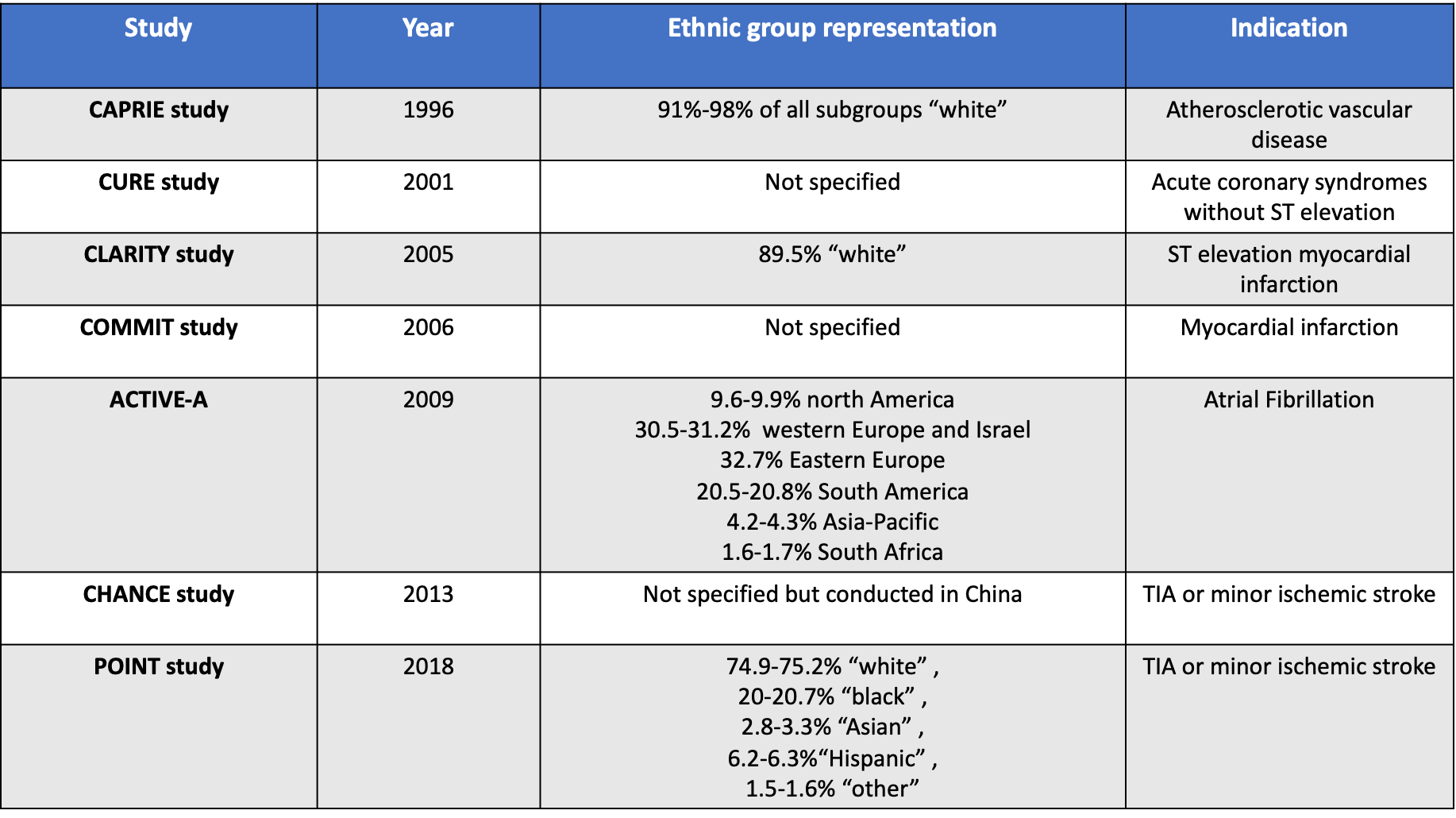 SNP*2*3*17Mutationc.681G>Ac.636G>Ac.-806C>TChromosome locationchr10:94781859chr10:94780653chr10:94761900Rsrs4244285rs4986893rs12248560MAF0.340.0060.15HWE p-value (N=44,396)<0.0010.17<0.001MAF (N=697)0.340.0070.14HWE p-value MI analysis(N=697)0.4510.53Proportion of sample missing (N=44,396)0.000450.0015090INFO Score0.99Never or current nonsmoker codesCurrent or ex-smoker codes including those associated with smoking harm and cessation advice2669190058517006160601007655680071606180067717600283920002298190072669220072669230022669240082253230002669180021606170012253240061606160052669250091606060021606030052669200042284870002810180071344060061606120072.031910e+143.659810e+083.948710e+083948710071.572871e+151.964110e+147.830110e+141.857950e+081.857960e+081.857920e+081.857990e+081857990011.85795e+085.27151e+141.377110e+141.084381e+154.010680e+087.650010e+081.572871e+153.152320e+088.71661e+148.71641e+143.95700e+085.05281e+147.67641e+14401068004